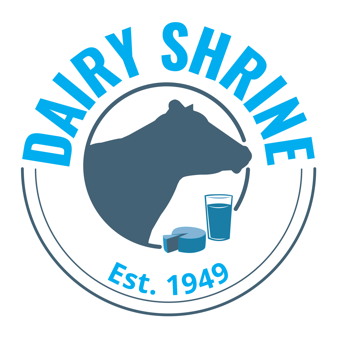 Iager Two Year College Dairy Scholarship ApplicationThe Iager Dairy Scholarship for $1000 is awarded annually to encourage qualified second year dairy students in a two-year agricultural school to pursue careers in the dairy industry.  Funds for this scholarship were generously donated by the Charles Iager family of Fulton, Maryland, owners of Maple Lawn Farm and long-time supporters of Dairy Shrine and dairy youth activities.  Scholarships will be awarded based on academic standing, leadership ability, interest in the dairy industry and plans for the future for those students completing their first academic year.  The applicant must have a cumulative 2.50 GPA (4.0 scale).  Scholarship recipients will be recognized at the Dairy Shrine Awards Banquet. Application/Letter of Recommendation/Transcripts are accepted from March 1, until April 15, midnight, CST.Instructions for applying:Please review all of the requirements listed on the scholarship section at www.dairyshrine.orgDownload this application and type in your responses. Save the file as Iager.Last Name.First Name.doc. Email to info@dairyshrine.org.  If you have problems please e-mail DAIRY SHRINE.
Send one letter of recommendation from a faculty member who is familiar with the applicant’s activities and academic achievements.  Please have letter emailed to info@dairyshrine.org. Mail an official transcript showing all college courses to be viewed only by the Dairy Shrine Executive Director.  Dairy Shrine/Iager Dairy Scholarship – page 2I.   Personal Data Applicant                                                                                   		Last Name			First Name			Middle InitialTwo Year School Major Graduation Date (accomplished or projected) Complete Home Address Complete School Address      (     )	 		      		 (     )     Home Phone Number			Cell Phone NumberEmail Address II.   Academic StandingCollege overall grade point average         based on a         point scale.College credits earned High School grade point average List the descriptive title, credits, and grades of all courses taken associated with dairy production, management or other dairy related areas: (10 or less)		Descriptive Title					Credits		GradeDairy Shrine/Iager Dairy Scholarship – page 3III. Leadership Ability and Extracurricular Activities	A.  Student Organization Activities, Offices Held, and When: (10 maximum)	B. Other Organizational Activities, Offices Held, and When: (10 maximum)	C. Honors and Awards: (10 maximum)Dairy Shrine/Iager Dairy Scholarship – page 4IV. Reasons for Your Interest in the Dairy Industry (500 words or less)Plans for the Future  (500 words or less)_________________________________________________________________________________________Dairy Shrine Board of Directors:  Students who are members of Dairy Shrine are eligible to serve on the Board of Directors for Dairy Shrine.  A Board term is for 3 years and terms begin at the October Annual Meeting.  Please check below if you would be interested in serving a 3-year term on the Dairy Shrine Board of Directors if recommended by the Dairy Shrine Nominating Committee and elected to the Board of Directors at the Dairy Shrine Annual Meeting in October.____ Yes, I would like the Dairy Shrine Nominating Committee to consider me as a candidate for the Dairy Shrine Board of Directors.